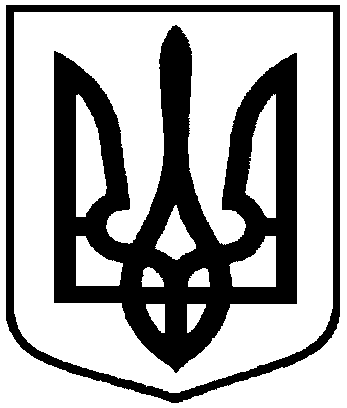 РОЗПОРЯДЖЕННЯМІСЬКОГО ГОЛОВИм. Суми З метою увічнення пам’яті жертв техногенної катастрофи, забезпечення  належного вшанування учасників ліквідації наслідків аварії на ЧАЕС, відповідно до розпорядження голови Сумської обласної державної адміністрації від 30.03.2018 № 196-ОД «Про заходи, пов’язані з 32-ми роковинами Чорнобильської катастрофи у Сумській області», керуючись пунктом 20 частини 4 статті 42 Закону України «Про місцеве самоврядування в Україні»:1. Організувати та провести заходи, пов’язані з 32-ми роковинами Чорнобильської катастрофи (додаток 1).2. Департаменту фінансів, економіки та інвестицій Сумської міської ради (Липова С.А.) забезпечити фінансування із загального фонду Сумської міської ради по КПКВК 0210180 «Інша діяльність у сфері державного управління» (додаток 2).3. Відділу бухгалтерського обліку та звітності виконавчого комітету Сумської міської ради (Костенко О.А.) здійснити розрахунки згідно з наданими рахунками. 4. Відділу з питань взаємодії з правоохоронними органами та оборонної роботи Сумської міської ради (Брязкун Г.В.), Сумському відділу поліції            (м. Суми) ГУ Національної поліції в Сумській області (Карабута П.І.), Управлінню патрульної поліції в Сумській області (Калюжний О.О.) у межах повноважень забезпечити публічну безпеку та громадський порядок під час проведення заходів 26 квітня 2018 року.5. Організацію виконання даного розпорядження покласти на заступника міського голови з питань діяльності виконавчих органів ради Дмітрєвскую А.І. Міський голова                                                                             О.М. ЛисенкоАнтоненко 700-564Розіслати: згідно зі спискомДодаток 1                          до розпорядження міського голови    від   23.04.2018    № 144-Р ЗАХОДИ,пов’язані з 32-ми роковинами Чорнобильської катастрофи	1. Підготовка та проведення мітингу-реквієму та покладання квітів до пам’ятного знаку «Жертвам Чорнобиля» за участю представників органів державної виконавчої влади, місцевого самоврядування, громадських організацій, учасників ліквідації аварії на ЧАЕС.	Відділи: культури та туризму, організаційно-кадрової роботи; департаменти: соціального захисту населення, комунікацій та інформаційної політики; управління з господарських та загальних питань, КП «Міськсвітло»26 квітня 2018 року, 10:00сквер по вул. Горького2. Проведення концертної програми «Чорнобиль – біль душі моєї».					Відділ культури та туризму	26 квітня 2018 року, 12:00		Обласна філармонія3. Забезпечення благоустрою скверу біля пам’ятного знаку «Жертвам Чорнобиля» по вул. Горького.Департамент інфраструктури міста, управління «Інспекція з благоустрою міста Суми» до 26 квітня 2018 року	4. Проведення зустрічей представників органів місцевого самоврядування з представниками громадських організацій, особами, віднесеними до 1-ї категорії постраждалих, евакуйованими та переселенцями із забруднених територій, дітьми-інвалідами і сиротами з числа потерпілих внаслідок Чорнобильської катастрофи з метою виявлення соціальних проблем та визначення шляхів їх розв’язання.						Департамент соціального захисту 								населення						протягом 2018 року	5. Надання в установленому чинним законодавством порядку матеріальної допомоги особам, які стали інвалідами внаслідок Чорнобильської катастрофи, дітям з інвалідністю, сім’ям загиблих із залученням коштів місцевих бюджетів, коштів комерційних, благодійних організацій та інших позабюджетних фондів. 						Департамент соціального захисту 								населення						протягом 2018 року	6. Проведення обстежень умов проживання громадян, постраждалих внаслідок Чорнобильської катастрофи, особливо з числа інвалідів, вжиття заходів щодо вирішення проблемних питань, виявлених під час обстежень.						Департамент соціального захисту 								населення						протягом 2018 року	7. Проведення просвітницьких заходів з теми Чорнобильської трагедії 1986 року у навчальних закладах міста. Управління освіти і науки,протягом 2018 року		8. Проведення тематичних заходів до 32-ї річниці Чорнобильської катастрофи у бібліотеках Сумської міської централізованої бібліотечної системи.Відділ культури та туризмупротягом 2018 року	9. Сприяння висвітленню в засобах масової інформації щодо заходів, пов’язаних з 32-ми роковинами Чорнобильської катастрофи та вшануванням учасників ліквідації наслідків аварії на ЧАЕС.Департамент комунікацій та інформаційної політикипротягом 2018 рокуНачальник відділу організаційно-кадрової роботи								А.Г. АнтоненкоДодаток 2до розпорядження міського головивід     23.04.2018  № 144-РКошторис витрат на проведення заходів щодо відзначення у 2018 році Дня Чорнобильської трагедіїНачальник відділу організаційно-кадрової роботи					        А.Г. АнтоненкоНачальник відділу бухгалтерського обліку та звітності, головний бухгалтер                                                  О.А. КостенкоЛист розсилки розпорядження міського голови«Про заходи, пов’язані з 32-ми роковинами Чорнобильської катастрофи»Департамент комунікацій та інформаційної політикиДепартамент інфраструктури містаДепартамент фінансів, економіки та інвестиційДепартамент соціального захисту населенняУправління «Інспекція з благоустрою м. Суми»Управління освіти і наукиУправління з господарських та загальних питаньВідділ організаційно-кадрової роботиВідділ бухгалтерського обліку та звітності Відділ з питань взаємодії з правоохоронними органами та оборонної роботи – 3 примірники Відділ культури та туризму КП «Міськсвітло»від    23.04  2018 №144-Р        Про заходи, пов’язані з 32-ми роковинами Чорнобильської катастрофиНачальник відділу організаційно-кадрової роботиА.Г. АнтоненкоЗаступник міського голови з питань діяльності виконавчих органів радиА.І. ДмітрєвскаяНачальник відділу протокольної роботи та контролю Л.В. Моша	Начальник відділу бухгалтерського обліку та звітності, головний бухгалтерО.А. КостенкоНачальник правового управлінняО.В. ЧайченкоЗаступник міського голови, керуючий справами виконавчого комітетуС.Я. Пак № з/пСтатті витрат, передбачених  по КПКВК 0210180 «Інша діяльність у сфері державного управління» на виконання міської «Програми фінансового забезпечення відзначення на території міста державних, професійних свят, ювілейних дат та інших подій на 2017-2019 роки» завдання 1. «Забезпечення виконання чинного законодавства щодо відзначення державних, професійних свят, ювілейних дат та пам’ятних днів державного, регіонального та місцевого значення» «Придбання квіткової продукції для забезпечення покладання» та«Оплата послуг із забезпечення звукового супроводження заходів» Розмір витрат,грн.Статті витрат, передбачених  по КПКВК 0210180 «Інша діяльність у сфері державного управління» на виконання міської «Програми фінансового забезпечення відзначення на території міста державних, професійних свят, ювілейних дат та інших подій на 2017-2019 роки» завдання 1. «Забезпечення виконання чинного законодавства щодо відзначення державних, професійних свят, ювілейних дат та пам’ятних днів державного, регіонального та місцевого значення» «Придбання квіткової продукції для забезпечення покладання» та«Оплата послуг із забезпечення звукового супроводження заходів» КЕКВ 2210 «Предмети, матеріали, обладнання та інвентар»КЕКВ 2210 «Предмети, матеріали, обладнання та інвентар»КЕКВ 2210 «Предмети, матеріали, обладнання та інвентар»1Квіткова продукція650,00                        КЕКВ 2240 «Оплата послуг (крім комунальних)»  2Звукотехнічне забезпечення 2 год.*360,00 грн.720,00РАЗОМ КЕКВ 2210650,00РАЗОМ КЕКВ 2240720,00РАЗОМ ВИТРАТ:РАЗОМ ВИТРАТ:1370, 00